В целях исполнения постановления Главного государственного санитарного врача по Ярославской области Федеральной службы по надзору в сфере защиты прав потребителей и благополучия человека от 30.03.2018 № 3 «Об объявлении эпидемического подъема заболеваемости гриппом и ОРВИ среди детского населения Ярославской области»,ПРИКАЗЫВАЮ:Отделу по вопросам оздоровления и отдыха детей департамента образования мэрии города Ярославля:Подготовить и направить письмо в образовательные организации города Ярославля о соблюдении мер по профилактике гриппа и ОРВИ в период эпидемического подъема.Вести ежедневный мониторинг заболеваемости гриппом и ОРВИ в образовательных учреждениях города Ярославля.Руководителям образовательных организаций:Обеспечить выполнение постановления Управления Роспотребнадзора по Ярославской области:Ввести в действие планы мероприятий по профилактике гриппа и ОРВИ в образовательных учреждениях города Ярославля.Обеспечить фильтрационный режим при приеме детей в образовательные учреждения.Организовать дезинфекцию помещений по режиму работы с вирусной инфекцией, использовать ультрафиолетовые бактерицидные лампы.Осуществлять контроль за проведением противоэпидемических мероприятий в условиях повышенной заболеваемости гриппом и ОРВИ.Использовать средства неспецифической профилактики гриппа и ОРВИ, продолжить витаминизацию пищи.Ограничить работу учреждений дополнительного образования, проведение массовых мероприятий.Рекомендовать руководителям общеобразовательных учреждений:В срок до 09.04.2018 года продлить период школьных весенних каникулдля обучающихся 1-4 классов.Ежедневно до 10 часов вести мониторинг заболеваемости гриппом и ОРВИ обучающихся 5-11 классов и сообщать информацию о закрытии классов на карантин при превышении 20% заболевших от общего количества детей класса в отдел по вопросам оздоровления и отдыха детей.Руководителям дошкольных образовательных учреждений ежедневно до 10 часов вести мониторинг заболеваемости гриппом и ОРВИ и сообщать информацию о закрытии групп на карантин в отдел по вопросам оздоровления и отдыха детей.Контроль за исполнением приказа возложить на заместителя директора департамента Е.А. Ильину.Директор департамента	Е.А.Иванова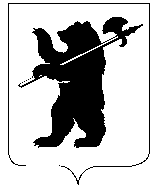 ДЕПАРТАМЕНТ ОБРАЗОВАНИЯМЭРИИ ГОРОДА ЯРОСЛАВЛЯПРИКАЗДЕПАРТАМЕНТ ОБРАЗОВАНИЯМЭРИИ ГОРОДА ЯРОСЛАВЛЯПРИКАЗДЕПАРТАМЕНТ ОБРАЗОВАНИЯМЭРИИ ГОРОДА ЯРОСЛАВЛЯПРИКАЗ02.04.201802.04.2018№  01-05/257О проведении мероприятий в период эпидемического подъема заболеваемости гриппом и ОРВИ